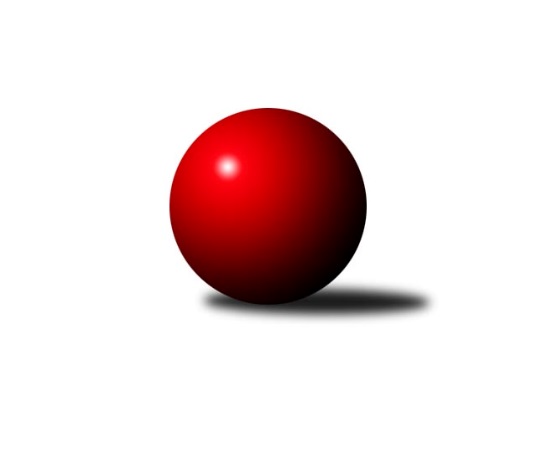 Č.11Ročník 2023/2024	13.6.2024 Sdružený Přebor Plzeňska 2023/2024Statistika 11. kolaTabulka družstev:		družstvo	záp	výh	rem	proh	skore	sety	průměr	body	plné	dorážka	chyby	1.	TJ Baník Stříbro B	10	9	0	1	62.0 : 18.0 	(156.0 : 84.0)	2973	18	2063	910	50.2	2.	TJ Dobřany C	10	8	1	1	57.5 : 22.5 	(152.5 : 87.5)	2678	17	1899	779	33.9	3.	TJ Baník Stříbro C	10	7	0	3	47.0 : 33.0 	(138.5 : 101.5)	2764	14	1944	819	48.2	4.	CB Dobřany C	10	5	2	3	40.0 : 40.0 	(104.0 : 136.0)	2750	12	1936	814	62.9	5.	TJ Sokol Plzeň V B	10	4	2	4	43.0 : 37.0 	(128.0 : 112.0)	2877	10	2041	837	77.1	6.	SKK Rokycany D	10	5	0	5	40.0 : 40.0 	(119.5 : 120.5)	2837	10	2006	830	70.8	7.	SK Škoda VS Plzeň C	10	4	1	5	37.0 : 43.0 	(113.0 : 127.0)	2812	9	1973	839	68.2	8.	TJ Přeštice A	9	3	1	5	36.0 : 36.0 	(112.0 : 104.0)	2756	7	1945	812	39.6	9.	TJ Sokol Plzeň V C	10	3	1	6	31.5 : 48.5 	(103.5 : 136.5)	2705	7	1925	780	75.7	10.	TJ Slavoj Plzeň C	9	1	0	8	17.0 : 55.0 	(77.5 : 138.5)	2786	2	1979	807	92.3	11.	TJ Slavoj Plzeň D	10	1	0	9	21.0 : 59.0 	(91.5 : 148.5)	2701	2	1901	800	72.7Tabulka doma:		družstvo	záp	výh	rem	proh	skore	sety	průměr	body	maximum	minimum	1.	TJ Baník Stříbro B	6	6	0	0	42.0 : 6.0 	(106.0 : 38.0)	3079	12	3123	3041	2.	TJ Dobřany C	5	4	0	1	29.0 : 11.0 	(81.0 : 39.0)	2403	8	2441	2364	3.	TJ Baník Stříbro C	5	4	0	1	27.0 : 13.0 	(79.0 : 41.0)	2994	8	3062	2929	4.	SKK Rokycany D	6	4	0	2	28.0 : 20.0 	(75.5 : 68.5)	3020	8	3100	2928	5.	SK Škoda VS Plzeň C	4	3	1	0	22.0 : 10.0 	(53.0 : 43.0)	2869	7	2906	2840	6.	TJ Přeštice A	5	3	1	1	29.0 : 11.0 	(75.0 : 45.0)	2431	7	2630	2333	7.	TJ Sokol Plzeň V B	5	3	1	1	27.0 : 13.0 	(70.5 : 49.5)	2986	7	3058	2872	8.	CB Dobřany C	6	3	1	2	24.0 : 24.0 	(64.5 : 79.5)	2970	7	3040	2916	9.	TJ Sokol Plzeň V C	4	2	0	2	16.5 : 15.5 	(46.0 : 50.0)	2853	4	2987	2726	10.	TJ Slavoj Plzeň C	3	1	0	2	7.0 : 17.0 	(28.5 : 43.5)	2831	2	2894	2740	11.	TJ Slavoj Plzeň D	5	0	0	5	12.0 : 28.0 	(45.5 : 74.5)	2975	0	3099	2885Tabulka venku:		družstvo	záp	výh	rem	proh	skore	sety	průměr	body	maximum	minimum	1.	TJ Dobřany C	5	4	1	0	28.5 : 11.5 	(71.5 : 48.5)	2770	9	3025	2336	2.	TJ Baník Stříbro B	4	3	0	1	20.0 : 12.0 	(50.0 : 46.0)	2977	6	3273	2376	3.	TJ Baník Stříbro C	5	3	0	2	20.0 : 20.0 	(59.5 : 60.5)	2706	6	3209	2269	4.	CB Dobřany C	4	2	1	1	16.0 : 16.0 	(39.5 : 56.5)	2695	5	3147	2414	5.	TJ Sokol Plzeň V B	5	1	1	3	16.0 : 24.0 	(57.5 : 62.5)	2856	3	3084	2453	6.	TJ Sokol Plzeň V C	6	1	1	4	15.0 : 33.0 	(57.5 : 86.5)	2701	3	2992	2299	7.	SKK Rokycany D	4	1	0	3	12.0 : 20.0 	(44.0 : 52.0)	2791	2	3066	2257	8.	TJ Slavoj Plzeň D	5	1	0	4	9.0 : 31.0 	(46.0 : 74.0)	2703	2	2987	2195	9.	SK Škoda VS Plzeň C	6	1	0	5	15.0 : 33.0 	(60.0 : 84.0)	2800	2	3031	2319	10.	TJ Přeštice A	4	0	0	4	7.0 : 25.0 	(37.0 : 59.0)	2838	0	2913	2790	11.	TJ Slavoj Plzeň C	6	0	0	6	10.0 : 38.0 	(49.0 : 95.0)	2776	0	2980	2657Tabulka podzimní části:		družstvo	záp	výh	rem	proh	skore	sety	průměr	body	doma	venku	1.	TJ Baník Stříbro B	10	9	0	1	62.0 : 18.0 	(156.0 : 84.0)	2973	18 	6 	0 	0 	3 	0 	1	2.	TJ Dobřany C	10	8	1	1	57.5 : 22.5 	(152.5 : 87.5)	2678	17 	4 	0 	1 	4 	1 	0	3.	TJ Baník Stříbro C	10	7	0	3	47.0 : 33.0 	(138.5 : 101.5)	2764	14 	4 	0 	1 	3 	0 	2	4.	CB Dobřany C	10	5	2	3	40.0 : 40.0 	(104.0 : 136.0)	2750	12 	3 	1 	2 	2 	1 	1	5.	TJ Sokol Plzeň V B	10	4	2	4	43.0 : 37.0 	(128.0 : 112.0)	2877	10 	3 	1 	1 	1 	1 	3	6.	SKK Rokycany D	10	5	0	5	40.0 : 40.0 	(119.5 : 120.5)	2837	10 	4 	0 	2 	1 	0 	3	7.	SK Škoda VS Plzeň C	10	4	1	5	37.0 : 43.0 	(113.0 : 127.0)	2812	9 	3 	1 	0 	1 	0 	5	8.	TJ Přeštice A	9	3	1	5	36.0 : 36.0 	(112.0 : 104.0)	2756	7 	3 	1 	1 	0 	0 	4	9.	TJ Sokol Plzeň V C	10	3	1	6	31.5 : 48.5 	(103.5 : 136.5)	2705	7 	2 	0 	2 	1 	1 	4	10.	TJ Slavoj Plzeň C	9	1	0	8	17.0 : 55.0 	(77.5 : 138.5)	2786	2 	1 	0 	2 	0 	0 	6	11.	TJ Slavoj Plzeň D	10	1	0	9	21.0 : 59.0 	(91.5 : 148.5)	2701	2 	0 	0 	5 	1 	0 	4Tabulka jarní části:		družstvo	záp	výh	rem	proh	skore	sety	průměr	body	doma	venku	1.	TJ Slavoj Plzeň C	0	0	0	0	0.0 : 0.0 	(0.0 : 0.0)	0	0 	0 	0 	0 	0 	0 	0 	2.	TJ Přeštice A	0	0	0	0	0.0 : 0.0 	(0.0 : 0.0)	0	0 	0 	0 	0 	0 	0 	0 	3.	TJ Slavoj Plzeň D	0	0	0	0	0.0 : 0.0 	(0.0 : 0.0)	0	0 	0 	0 	0 	0 	0 	0 	4.	SKK Rokycany D	0	0	0	0	0.0 : 0.0 	(0.0 : 0.0)	0	0 	0 	0 	0 	0 	0 	0 	5.	TJ Dobřany C	0	0	0	0	0.0 : 0.0 	(0.0 : 0.0)	0	0 	0 	0 	0 	0 	0 	0 	6.	CB Dobřany C	0	0	0	0	0.0 : 0.0 	(0.0 : 0.0)	0	0 	0 	0 	0 	0 	0 	0 	7.	TJ Baník Stříbro C	0	0	0	0	0.0 : 0.0 	(0.0 : 0.0)	0	0 	0 	0 	0 	0 	0 	0 	8.	TJ Sokol Plzeň V B	0	0	0	0	0.0 : 0.0 	(0.0 : 0.0)	0	0 	0 	0 	0 	0 	0 	0 	9.	SK Škoda VS Plzeň C	0	0	0	0	0.0 : 0.0 	(0.0 : 0.0)	0	0 	0 	0 	0 	0 	0 	0 	10.	TJ Sokol Plzeň V C	0	0	0	0	0.0 : 0.0 	(0.0 : 0.0)	0	0 	0 	0 	0 	0 	0 	0 	11.	TJ Baník Stříbro B	0	0	0	0	0.0 : 0.0 	(0.0 : 0.0)	0	0 	0 	0 	0 	0 	0 	0 Zisk bodů pro družstvo:		jméno hráče	družstvo	body	zápasy	v %	dílčí body	sety	v %	1.	Jiří Jelínek 	TJ Dobřany C 	10	/	10	(100%)	34	/	40	(85%)	2.	Zuzana Záveská 	TJ Baník Stříbro B 	9	/	9	(100%)	30	/	36	(83%)	3.	Stanislav Zoubek 	TJ Baník Stříbro B 	9	/	10	(90%)	31	/	40	(78%)	4.	Karel Smrž 	TJ Baník Stříbro B 	8	/	10	(80%)	29	/	40	(73%)	5.	Petr Trdlička 	TJ Dobřany C 	8	/	10	(80%)	28	/	40	(70%)	6.	Patrik Kolář 	TJ Sokol Plzeň V B 	8	/	10	(80%)	28	/	40	(70%)	7.	Jiří Vavřička 	SKK Rokycany D 	8	/	10	(80%)	27	/	40	(68%)	8.	Miroslav Hrad 	TJ Baník Stříbro C 	7	/	8	(88%)	25.5	/	32	(80%)	9.	Karel Vavřička 	TJ Přeštice A 	7	/	8	(88%)	22	/	32	(69%)	10.	Zdeněk Eichler 	CB Dobřany C 	7	/	9	(78%)	24.5	/	36	(68%)	11.	Alexander Kalas 	TJ Slavoj Plzeň D 	7	/	9	(78%)	23.5	/	36	(65%)	12.	Libor Vít 	TJ Sokol Plzeň V B 	7	/	10	(70%)	29	/	40	(73%)	13.	Martin Andrš 	TJ Baník Stříbro C 	7	/	10	(70%)	25.5	/	40	(64%)	14.	Martin Karkoš 	TJ Sokol Plzeň V B 	7	/	10	(70%)	25	/	40	(63%)	15.	Koloman Lázók 	TJ Dobřany C 	6.5	/	9	(72%)	22	/	36	(61%)	16.	David Junek 	TJ Baník Stříbro C 	6	/	7	(86%)	24	/	28	(86%)	17.	Jindřich Mašek 	TJ Sokol Plzeň V C 	6	/	7	(86%)	17	/	28	(61%)	18.	Pavel Troch 	TJ Sokol Plzeň V C 	6	/	8	(75%)	21	/	32	(66%)	19.	Jan Vlach 	TJ Baník Stříbro B 	6	/	8	(75%)	20	/	32	(63%)	20.	Martin Krištof 	TJ Dobřany C 	6	/	9	(67%)	22	/	36	(61%)	21.	Petr Zíka 	SK Škoda VS Plzeň C 	6	/	10	(60%)	23	/	40	(58%)	22.	Matěj Beníšek 	SKK Rokycany D 	6	/	10	(60%)	21	/	40	(53%)	23.	Jiří Karlík 	TJ Sokol Plzeň V C 	5.5	/	10	(55%)	21	/	40	(53%)	24.	Jiří Hůrka 	TJ Baník Stříbro B 	5	/	7	(71%)	16.5	/	28	(59%)	25.	Miroslav Šteffl 	TJ Přeštice A 	5	/	9	(56%)	20.5	/	36	(57%)	26.	Jan Valdman 	TJ Sokol Plzeň V C 	5	/	9	(56%)	19.5	/	36	(54%)	27.	Zdeněk Weigl 	SK Škoda VS Plzeň C 	5	/	10	(50%)	23.5	/	40	(59%)	28.	Pavel Spisar 	TJ Baník Stříbro C 	5	/	10	(50%)	22.5	/	40	(56%)	29.	Šárka Sýkorová 	SK Škoda VS Plzeň C 	5	/	10	(50%)	21.5	/	40	(54%)	30.	Roman Janota 	TJ Přeštice A 	4	/	5	(80%)	15	/	20	(75%)	31.	Karel Majner 	SK Škoda VS Plzeň C 	4	/	6	(67%)	18	/	24	(75%)	32.	Petr Bohuslav 	SKK Rokycany D 	4	/	6	(67%)	16.5	/	24	(69%)	33.	Jan Kraus 	TJ Slavoj Plzeň C 	4	/	7	(57%)	13.5	/	28	(48%)	34.	Josef Tětek 	TJ Sokol Plzeň V B 	4	/	7	(57%)	12.5	/	28	(45%)	35.	Michal Pilař 	SKK Rokycany D 	4	/	8	(50%)	16	/	32	(50%)	36.	Zdeňka Nová 	CB Dobřany C 	4	/	8	(50%)	15	/	32	(47%)	37.	Milan Kubát 	TJ Přeštice A 	4	/	8	(50%)	14	/	32	(44%)	38.	Karel Ganaj 	TJ Baník Stříbro C 	4	/	9	(44%)	22.5	/	36	(63%)	39.	Michal Duchek 	TJ Baník Stříbro B 	4	/	9	(44%)	16.5	/	36	(46%)	40.	František Vaněček 	TJ Sokol Plzeň V B 	4	/	9	(44%)	14.5	/	36	(40%)	41.	Václava Flaišhanzová 	SK Škoda VS Plzeň C 	4	/	9	(44%)	12.5	/	36	(35%)	42.	Petr Beneš 	TJ Baník Stříbro C 	4	/	10	(40%)	15.5	/	40	(39%)	43.	Rudolf Březina 	TJ Slavoj Plzeň D 	4	/	10	(40%)	14	/	40	(35%)	44.	Milan Gleissner 	TJ Dobřany C 	3	/	3	(100%)	10	/	12	(83%)	45.	David Wohlmuth 	SKK Rokycany D 	3	/	4	(75%)	12	/	16	(75%)	46.	Josef Hora 	TJ Přeštice A 	3	/	5	(60%)	12	/	20	(60%)	47.	Jaroslav Zavadil 	TJ Přeštice A 	3	/	6	(50%)	13.5	/	24	(56%)	48.	Petr Sloup 	TJ Dobřany C 	3	/	6	(50%)	13.5	/	24	(56%)	49.	Milan Vlček 	TJ Baník Stříbro B 	3	/	7	(43%)	13	/	28	(46%)	50.	Vendula Blechová 	CB Dobřany C 	3	/	7	(43%)	12.5	/	28	(45%)	51.	Kamila Novotná 	CB Dobřany C 	3	/	7	(43%)	10.5	/	28	(38%)	52.	Veronika Šulcová 	CB Dobřany C 	3	/	8	(38%)	14	/	32	(44%)	53.	Pavel Šulc 	CB Dobřany C 	3	/	8	(38%)	13	/	32	(41%)	54.	Jan Beníšek 	SKK Rokycany D 	3	/	8	(38%)	12.5	/	32	(39%)	55.	Vlastimil Hlavatý 	TJ Slavoj Plzeň D 	3	/	9	(33%)	17.5	/	36	(49%)	56.	Jaromír Kotas 	TJ Slavoj Plzeň C 	3	/	9	(33%)	15.5	/	36	(43%)	57.	Jan Mertl 	TJ Dobřany C 	3	/	9	(33%)	14	/	36	(39%)	58.	Václav Pavlíček 	TJ Sokol Plzeň V B 	3	/	9	(33%)	14	/	36	(39%)	59.	Natálie Bajerová 	TJ Slavoj Plzeň D 	3	/	10	(30%)	12	/	40	(30%)	60.	Václav Štych 	TJ Dobřany C 	2	/	3	(67%)	7	/	12	(58%)	61.	Veronika Nováková 	TJ Slavoj Plzeň C 	2	/	5	(40%)	11	/	20	(55%)	62.	Miroslav Čepický 	TJ Přeštice A 	2	/	5	(40%)	9	/	20	(45%)	63.	Jaroslav Honsa 	TJ Slavoj Plzeň C 	2	/	7	(29%)	11	/	28	(39%)	64.	Karel Jindra 	SK Škoda VS Plzeň C 	2	/	7	(29%)	10.5	/	28	(38%)	65.	Iva Černá 	TJ Slavoj Plzeň C 	2	/	7	(29%)	10	/	28	(36%)	66.	Jiří Kroupa 	TJ Přeštice A 	2	/	7	(29%)	6	/	28	(21%)	67.	Andrea Pytlíková 	SKK Rokycany D 	2	/	8	(25%)	7.5	/	32	(23%)	68.	Oldřich Lohr 	TJ Sokol Plzeň V C 	2	/	10	(20%)	10	/	40	(25%)	69.	Ondřej Musil 	CB Dobřany C 	1	/	1	(100%)	2	/	4	(50%)	70.	Dalibor Henrich 	TJ Slavoj Plzeň C 	1	/	3	(33%)	2	/	12	(17%)	71.	Hana Hofreitrová 	TJ Slavoj Plzeň C 	1	/	5	(20%)	7	/	20	(35%)	72.	Václav Brožík 	TJ Slavoj Plzeň D 	1	/	5	(20%)	7	/	20	(35%)	73.	Josef Fišer 	CB Dobřany C 	1	/	5	(20%)	5	/	20	(25%)	74.	Jiří Hebr 	SK Škoda VS Plzeň C 	1	/	6	(17%)	3	/	24	(13%)	75.	Radek Pěnička 	TJ Sokol Plzeň V C 	1	/	10	(10%)	12	/	40	(30%)	76.	Matyáš Luhan 	TJ Slavoj Plzeň D 	1	/	10	(10%)	10.5	/	40	(26%)	77.	Petr Ježek 	TJ Dobřany C 	0	/	1	(0%)	2	/	4	(50%)	78.	Josef Michal 	TJ Přeštice A 	0	/	1	(0%)	0	/	4	(0%)	79.	Jan Jirovský 	TJ Sokol Plzeň V B 	0	/	4	(0%)	5	/	16	(31%)	80.	Jiří Diviš 	TJ Sokol Plzeň V C 	0	/	4	(0%)	1	/	16	(6%)	81.	Marcela Hessová 	CB Dobřany C 	0	/	5	(0%)	4.5	/	20	(23%)	82.	Hana Spisarová 	TJ Baník Stříbro C 	0	/	5	(0%)	2	/	20	(10%)	83.	Alena Nekulová 	SKK Rokycany D 	0	/	6	(0%)	7	/	24	(29%)	84.	Hana Vosková 	TJ Slavoj Plzeň D 	0	/	7	(0%)	7	/	28	(25%)	85.	Václav Reithmaier 	TJ Slavoj Plzeň C 	0	/	8	(0%)	4	/	32	(13%)Průměry na kuželnách:		kuželna	průměr	plné	dorážka	chyby	výkon na hráče	1.	SKK Rokycany, 1-4	3003	2111	891	75.5	(500.6)	2.	CB Dobřany, 1-4	2983	2102	881	75.8	(497.3)	3.	TJ Slavoj Plzeň, 1-4	2957	2073	884	78.2	(493.0)	4.	Stříbro, 1-4	2918	2036	881	67.0	(486.4)	5.	Sokol Plzeň V, 1-4	2892	2024	868	74.4	(482.1)	6.	SK Škoda VS Plzeň, 1-4	2822	2003	818	87.9	(470.4)	7.	TJ Přeštice, 1-2	2381	1705	676	4.3	(397.0)	8.	TJ Dobřany, 1-2	2368	1685	682	16.7	(394.7)Nejlepší výkony na kuželnách:SKK Rokycany, 1-4TJ Baník Stříbro B	3273	3. kolo	Michal Pilař 	SKK Rokycany D	587	3. koloSKK Rokycany D	3100	3. kolo	Michal Duchek 	TJ Baník Stříbro B	584	3. koloTJ Sokol Plzeň V B	3084	8. kolo	Karel Smrž 	TJ Baník Stříbro B	579	3. koloSKK Rokycany D	3056	5. kolo	Michal Pilař 	SKK Rokycany D	578	5. koloSKK Rokycany D	3032	1. kolo	Jiří Vavřička 	SKK Rokycany D	567	10. koloSKK Rokycany D	3007	10. kolo	Petr Bohuslav 	SKK Rokycany D	565	6. koloSKK Rokycany D	2994	6. kolo	Jiří Vavřička 	SKK Rokycany D	565	1. koloTJ Slavoj Plzeň C	2980	10. kolo	Zuzana Záveská 	TJ Baník Stříbro B	562	3. koloSKK Rokycany D	2928	8. kolo	Martin Karkoš 	TJ Sokol Plzeň V B	557	8. koloSK Škoda VS Plzeň C	2889	1. kolo	Libor Vít 	TJ Sokol Plzeň V B	555	8. koloCB Dobřany, 1-4TJ Baník Stříbro B	3164	5. kolo	Karel Smrž 	TJ Baník Stříbro B	572	5. koloCB Dobřany C	3040	7. kolo	Zdeňka Nová 	CB Dobřany C	561	9. koloSKK Rokycany D	3038	7. kolo	Josef Fišer 	CB Dobřany C	560	10. koloSK Škoda VS Plzeň C	3031	3. kolo	Stanislav Zoubek 	TJ Baník Stříbro B	559	5. koloCB Dobřany C	3017	10. kolo	Karel Majner 	SK Škoda VS Plzeň C	557	3. koloTJ Sokol Plzeň V B	3004	10. kolo	Veronika Šulcová 	CB Dobřany C	552	7. koloCB Dobřany C	2974	5. kolo	Patrik Kolář 	TJ Sokol Plzeň V B	547	10. koloCB Dobřany C	2949	1. kolo	Pavel Troch 	TJ Sokol Plzeň V C	546	9. koloCB Dobřany C	2926	3. kolo	Zdeněk Eichler 	CB Dobřany C	544	5. koloCB Dobřany C	2916	9. kolo	Michal Pilař 	SKK Rokycany D	543	7. koloTJ Slavoj Plzeň, 1-4TJ Baník Stříbro C	3209	8. kolo	David Junek 	TJ Baník Stříbro C	599	8. koloCB Dobřany C	3147	6. kolo	Alexander Kalas 	TJ Slavoj Plzeň D	565	6. koloTJ Slavoj Plzeň D	3099	6. kolo	Jiří Vavřička 	SKK Rokycany D	565	4. koloSKK Rokycany D	3066	4. kolo	Pavel Šulc 	CB Dobřany C	564	6. koloTJ Přeštice A	3054	11. kolo	Petr Bohuslav 	SKK Rokycany D	561	4. koloTJ Slavoj Plzeň D	3037	4. kolo	Miroslav Šteffl 	TJ Přeštice A	555	11. koloTJ Dobřany C	3025	5. kolo	Alexander Kalas 	TJ Slavoj Plzeň D	551	9. koloTJ Dobřany C	3021	10. kolo	Pavel Spisar 	TJ Baník Stříbro C	549	8. koloTJ Sokol Plzeň V C	2992	3. kolo	Jan Kraus 	TJ Slavoj Plzeň C	548	9. koloTJ Slavoj Plzeň D	2987	9. kolo	Jaromír Kotas 	TJ Slavoj Plzeň C	543	11. koloStříbro, 1-4TJ Baník Stříbro B	3123	8. kolo	David Junek 	TJ Baník Stříbro C	598	3. koloTJ Baník Stříbro B	3096	6. kolo	Stanislav Zoubek 	TJ Baník Stříbro B	582	2. koloTJ Baník Stříbro B	3094	7. kolo	Michal Duchek 	TJ Baník Stříbro B	559	6. koloTJ Baník Stříbro B	3077	2. kolo	Stanislav Zoubek 	TJ Baník Stříbro B	556	1. koloTJ Baník Stříbro B	3073	4. kolo	Martin Andrš 	TJ Baník Stříbro C	554	3. koloTJ Baník Stříbro C	3062	3. kolo	Stanislav Zoubek 	TJ Baník Stříbro B	551	8. koloTJ Baník Stříbro B	3061	1. kolo	Zdeněk Weigl 	SK Škoda VS Plzeň C	551	10. koloTJ Baník Stříbro B	3041	10. kolo	David Junek 	TJ Baník Stříbro C	550	11. koloTJ Baník Stříbro C	2999	11. kolo	David Junek 	TJ Baník Stříbro C	548	9. koloTJ Baník Stříbro C	2995	5. kolo	Stanislav Zoubek 	TJ Baník Stříbro B	547	7. koloSokol Plzeň V, 1-4TJ Sokol Plzeň V B	3058	7. kolo	Jan Valdman 	TJ Sokol Plzeň V C	560	4. koloTJ Sokol Plzeň V B	3033	9. kolo	Martin Karkoš 	TJ Sokol Plzeň V B	558	1. koloTJ Sokol Plzeň V B	3012	11. kolo	Libor Vít 	TJ Sokol Plzeň V B	546	11. koloTJ Baník Stříbro C	2998	1. kolo	Jindřich Mašek 	TJ Sokol Plzeň V C	544	8. koloTJ Sokol Plzeň V C	2987	4. kolo	David Junek 	TJ Baník Stříbro C	544	1. koloTJ Sokol Plzeň V B	2953	3. kolo	Patrik Kolář 	TJ Sokol Plzeň V B	540	3. koloTJ Dobřany C	2952	6. kolo	Martin Karkoš 	TJ Sokol Plzeň V B	539	11. koloTJ Sokol Plzeň V C	2951	8. kolo	Martin Andrš 	TJ Baník Stříbro C	539	2. koloTJ Dobřany C	2949	3. kolo	František Vaněček 	TJ Sokol Plzeň V B	538	9. koloTJ Přeštice A	2913	9. kolo	Pavel Troch 	TJ Sokol Plzeň V C	537	8. koloSK Škoda VS Plzeň, 1-4SK Škoda VS Plzeň C	2906	11. kolo	Alexander Kalas 	TJ Slavoj Plzeň D	547	11. koloSK Škoda VS Plzeň C	2881	4. kolo	Josef Tětek 	TJ Sokol Plzeň V B	523	4. koloTJ Slavoj Plzeň D	2876	11. kolo	Zdeněk Weigl 	SK Škoda VS Plzeň C	521	2. koloSK Škoda VS Plzeň C	2848	2. kolo	Zdeněk Weigl 	SK Škoda VS Plzeň C	520	11. koloSK Škoda VS Plzeň C	2840	6. kolo	Petr Zíka 	SK Škoda VS Plzeň C	519	2. koloTJ Přeštice A	2790	2. kolo	Vlastimil Hlavatý 	TJ Slavoj Plzeň D	517	11. koloTJ Sokol Plzeň V B	2782	4. kolo	Šárka Sýkorová 	SK Škoda VS Plzeň C	517	11. koloTJ Slavoj Plzeň C	2657	6. kolo	Roman Janota 	TJ Přeštice A	516	2. kolo		. kolo	Zdeněk Weigl 	SK Škoda VS Plzeň C	513	4. kolo		. kolo	Karel Majner 	SK Škoda VS Plzeň C	511	11. koloTJ Přeštice, 1-2TJ Přeštice A	2630	10. kolo	Roman Janota 	TJ Přeštice A	472	10. koloTJ Přeštice A	2459	7. kolo	Milan Kubát 	TJ Přeštice A	456	10. koloTJ Baník Stříbro C	2418	10. kolo	David Junek 	TJ Baník Stříbro C	440	10. koloCB Dobřany C	2414	8. kolo	Miroslav Šteffl 	TJ Přeštice A	439	10. koloTJ Přeštice A	2395	8. kolo	Karel Vavřička 	TJ Přeštice A	436	1. koloTJ Přeštice A	2339	5. kolo	Karel Vavřička 	TJ Přeštice A	436	10. koloTJ Dobřany C	2336	1. kolo	Karel Vavřička 	TJ Přeštice A	434	7. koloTJ Přeštice A	2333	1. kolo	Roman Janota 	TJ Přeštice A	433	1. koloTJ Sokol Plzeň V C	2299	7. kolo	Zdeněk Eichler 	CB Dobřany C	432	8. koloTJ Slavoj Plzeň D	2195	5. kolo	Jindřich Mašek 	TJ Sokol Plzeň V C	422	7. koloTJ Dobřany, 1-2CB Dobřany C	2444	2. kolo	Jan Vlach 	TJ Baník Stříbro B	467	9. koloTJ Dobřany C	2441	4. kolo	Kamila Novotná 	CB Dobřany C	435	2. koloTJ Dobřany C	2427	2. kolo	Jiří Jelínek 	TJ Dobřany C	432	4. koloTJ Dobřany C	2392	9. kolo	Martin Krištof 	TJ Dobřany C	429	4. koloTJ Dobřany C	2391	11. kolo	Pavel Spisar 	TJ Baník Stříbro C	424	4. koloTJ Baník Stříbro B	2376	9. kolo	Martin Krištof 	TJ Dobřany C	423	2. koloTJ Dobřany C	2364	7. kolo	Koloman Lázók 	TJ Dobřany C	423	11. koloSK Škoda VS Plzeň C	2319	7. kolo	Ondřej Musil 	CB Dobřany C	423	2. koloTJ Baník Stříbro C	2269	4. kolo	Jiří Jelínek 	TJ Dobřany C	421	11. koloSKK Rokycany D	2257	11. kolo	Milan Gleissner 	TJ Dobřany C	420	4. koloČetnost výsledků:	8.0 : 0.0	5x	7.0 : 1.0	11x	6.0 : 2.0	12x	5.0 : 3.0	5x	4.0 : 4.0	4x	3.0 : 5.0	5x	2.0 : 6.0	8x	1.5 : 6.5	1x	1.0 : 7.0	3x	0.0 : 8.0	1x